日本フランス語フランス文学会2019年度秋季全国大会　託児のご案内利用をご希望の方は「託児利用規約」をお読みになり、理解・同意の上、お申込みください。日本フランス語フランス文学会2019年度秋季全国大会　託児利用規約開設日時2019年10月26日（土）　　9：00～18：3510月27日（日）　　9：30～14：40対象年齢生後3ヵ月 ～ 小学校6年生まで場所近畿大学　内※セキュリティ確保のため、お申込者のみにご案内します。委託先(株)アルファコーポレーション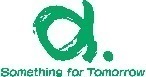 公益社団法人 全国保育サービス協会（ACSA）正会員料金有料　1,000円（税込）／1日 ・ お子さま1名あたり※オムツなど実費及び上記時間以外の延長料金は除きます。※ご利用料金は、利用当日現金にて、おつり銭の必要の無いようお支払ください。※変更・キャンセル期日以降の変更・キャンセルは手数料として全額頂戴します。申込方法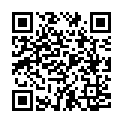 https://cscs.alpha-co.com/event_yoyaku_kihon_form.jsp?E=1740225*2zFv4※アレルギーや医師からの診断事項等の留意点は、備考欄に記載の上、必ずお申し込み時にお知らせください。お知らせいただけない場合には、お預かりをお断りすることがあります。お申込みの確認メールとともに　「託児申込書」をお送りします。「託児申込書」はご記入の上、ご利用初日に託児室までお持ちください。申込締切2019年 10月 16日（水）17:00まで※定員になり次第、締め切らせていただきますのでお早目にお申込みください。保険不測の事故に対応するために、アルファコーポレーションが保険に加入しており、保険適用範囲で補償いたします。日本フランス語フランス文学会2019年度秋季全国大会および運営事務局は事故の責任は負わないことを申し添えます。よくある質問・電子レンジ、冷蔵庫はありますか？→臨時保育室につき、設備はございません。常温保存可能な飲食物をご用意ください。・お昼寝用の布団は必要ですか？→弊社で用意がございますので、お持込の必要はございません。・お気に入りの玩具を持ち込みたい→お持込の玩具については破損や紛失の責任を負いかねます。トラブルを避けるためにも推奨はしておりません。・休憩時間に様子を見に行って良いですか？　→集団保育につき他のお子様への配慮や、活動に集中できる環境作りのため、保護者様のご入室はお断りしております。空き時間や食事の際、お子様とお過ごしになる場合は一時外出として承ります。ご利用資格上記学会参加者を保護者とする生後3ヶ月〜小学校6年生までのお子さま料金有料　1,000円（税込）／1日 ・ お子さま1名あたり※オムツなど実費及び上記時間以外の延長料金は除きます。※ご利用料金は、利用当日現金にて、おつり銭の必要の無いようお支払ください。※変更・キャンセル期日以降の変更・キャンセルは手数料として全額頂戴します。お持ち物保護者の身分証明書（健康保険証・運転免許証など）「託児申込書」の本紙（記入捺印の上、利用初日に保育スタッフにお渡しください）学会参加証（送迎時のいずれかにご提示ください）以下のものを必要に応じてお持ちください。昼食、おやつ、粉ミルク、お湯(調乳希望の場合)、哺乳瓶(2回以上調乳を希望される方は複数本持参下さい)、飲み物、おむつ、おしり拭き、着替え、手拭用タオル、ビニール袋数枚（汚れた服入れ用）など。お食事託児室でお食事の用意はございません。昼食時はお子さまをお迎え頂くか、昼食をお持ちください。おやつ、お飲み物はすべてお持ちになったものを差し上げます。お願いお子さまのお手洗いを済まされたあと、ご来室ください。当日、発熱（37.5℃以上）や感染症など体調不良や、集団保育に適さないと保育スタッフが判断した場合には、お預かりをお断りすることがあります。緊急の場合は、携帯電話による呼び出しをいたします。「託児申込書」に必ず緊急連絡先をご記入ください。また、その際は迅速なご対応をお願いします。アレルギーや医師からの診断事項等の留意点は、備考欄に記載の上、必ずお申し込み時にお知らせください。お知らせいただけない場合には、お預かりをお断りすることがあります。保育スタッフによる投薬はいたしかねます。送り・迎えとも時間厳守でお願いいたします。お持ち物にはすべてに名前をご記入ください。ご記名の無いものにつきましては、当社では責任を負いかねます。哺乳瓶の洗浄は致しかねますので、予めご了承ください。変更・キャンセル2019年　10月16日（水）17:00までに下記連絡先までご連絡ください。保険万が一の場合に備え、弊社加入の損害保険で対応させていただきます。但し、シッターの過失以外の原因、不可抗力の場合はこの限りではありません。日本フランス語フランス文学会2019年度秋季全国大会ならびに運営事務局は責任を負わないことを了承願います。ご理解の上、申込書に署名捺印をお願いします。個人情報の取扱について保護管理者：株式会社アルファコーポレーション管理部長　　   　利用目的：本サービスにおける保育サービスの提供及び緊急時連絡提供及び委託：アルファコーポレーションと日本フランス語フランス文学会2019年度秋季全国大会以外の第三者への提供および委託はいたしません 任意性：ご同意いただけなかった場合、ご利用をお受けできないことがございます連絡先株式会社アルファコーポレーション　　担当：大正(たいしょう)・ 河村・森田TEL：075-212-7555　 E-mail：yoyaku@alpha-co.com